Консультация для педагогов:Индивидуальный образовательный маршрут в работе с одаренными детьмиПодготовила воспитатель Соколова О.В.В каждой группе детского сада есть дети, которые выделяются среди других своими способностями и талантами. Их называют одарёнными. Для таких детей создают индивидуальный образовательный маршрут (ИОМ) развития одарённого ребёнка. В одной из статей мы рассказывали об основных принципах составления ИОМ дошкольника. Здесь мы остановимся на особенностях индивидуального образовательного маршрута для одарённых дошкольников.Зачем нужен ИОМ одарённому ребёнкуСтандартные образовательные программы в основном рассчитаны на детей со средним уровнем развития. Одарённые дети, вынужденные заниматься по одной программе с остальными ровесниками, не могут в должной мере развивать свой талант. На занятиях им становится скучно и в итоге они часто теряют интерес к учебе.ФГОС требует, чтобы к таким детям применялся индивидуально-дифференцированный подход, который помогал бы развивать их способности. С этой целью и создают индивидуальный образовательный маршрут одарённого обучающегося.Как выявить талантливого ребёнка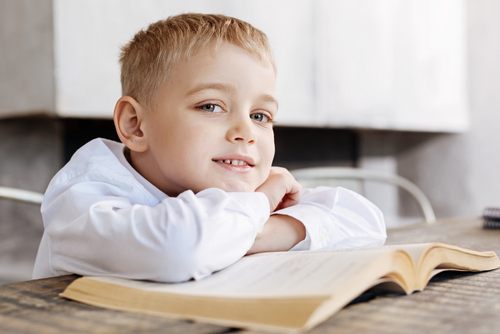 Чтобы увидеть в группе одарённого ребёнка, иногда достаточно простого наблюдения. Такие дети:активны, интересуются разными сферами жизни, задают много вопросов;быстро запоминают услышанное или прочитанное;на занятиях всё схватывают на лету;отличаются оригинальностью мышления, предлагают неожиданные решения;имеют способность к одному или нескольким видам деятельности, где достигают гораздо более высоких результатов, чем сверстники.Для выявления одарённости можно использовать различные методики:методику оценки общей одаренности А. И. Савенкова;карту одарённости А. И. Савенкова;определение интенсивности познавательной потребности по В. С. Юркевичу;методику экспертных оценок по определению одарённых детей А. А. Лосевой и другие.Выделяют виды одарённости:интеллектуальную,академическую,художественную,творческую,техническую,спортивную,артистическую,литературную,социальную,лидерскую.► Для каждого вида существует свой набор методик диагностики.Принципы организации работы с одарёнными детьмиИндивидуальный образовательный маршрут одарённых детей должен строиться на следующих принципах:обучать на более высоком уровне трудности, на занятиях давать более сложные задания, чем остальным детям;не наставлять, а помогать;поощрять проявление инициативы;учить анализировать и самостоятельно решать проблемы;учить использовать межпредметные связи для решения задач;создавать обогащённую предметную и образовательную среду;обеспечивать ребёнку психолого-педагогическую поддержку;применять новые образовательные технологии.ИОМ создаётся совместно с одарённым ребёнком, его родителями и ведущим педагогом с учётом:особенностей, интересов и потребностей самого ребёнка;профессионализма педколлектива;материально-технической базы образовательного учреждения.Какие разделы включить в ИОМ одарённого ребёнка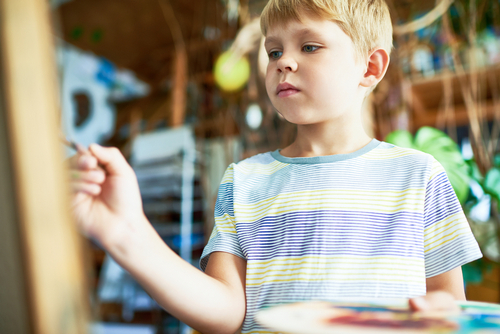 1. Титульный лист:название вышестоящего уровня управления образованием;название образовательного учреждения (дошкольной организации или учреждения дополнительного образования);фамилия и имя ребёнка;возраст;группа;вид одарённости;склонности;Ф. И. О. сопровождающего педагога;партнёры (родители, другие родственники и педагоги).2. Характеристика ребёнка, включая:черты характера;достижения;познавательные потребности;уровень и качество способностей, подлежащих развитию;сведения о семье.3. Результаты диагностики одарённости.4. Пояснительная записка с целью и задачами:Цель следует обозначить как можно конкретнее, записав предполагаемый результат. Избегайте общих формулировок, таких как «всестороннее развитие», «обеспечение условий для реализации способностей», «создание возможностей для творчества» и т. п.Задачи формулируются в зависимости от цели и обозначают пути достижения этой цели. Задачи могут быть воспитательные, обучающие, развивающие.5. Учебно-тематический план, который раскрывает основные модули или разделы курса, количество часов на каждый из них.6. Календарный план на год, месяц, неделю в форме таблицы (заполняется в течение всего года):7. Методическое обеспечение программы:теоретические и практические способы и приёмы работы с ребёнком;формы организации деятельности (например: занятие в группе или классе, самостоятельная работа или совместно с наставником, работа в малых группах, игра, тренинг, эксперимент, участие в конкурсах, фестивалях).8. Достигнутые результаты за всё время действия программы (например, награды в конкурсах разных уровней).Как отслеживать результаты реализации ИОМРегулярно отслеживайте успехи ребёнка, например каждые три месяца или по окончании образовательного блока, по той же методике, которую вы использовали для диагностики одарённости.Сравните полученные результаты, сделайте выводы и спланируйте дальнейшие шаги.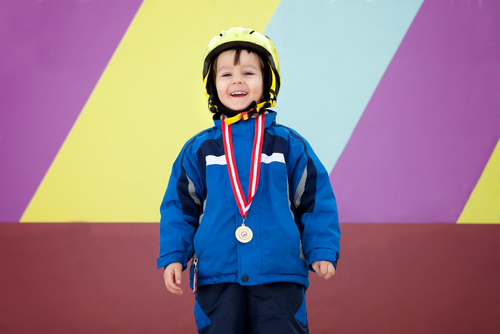 В зависимости от вида одарённости используйте различные формы подведения итогов:открытое занятие;показ достижений;выставка работ;зачётная работа;концерт;тест или экзамен.ДатаТема занятияЧасыСодержание занятияРезультат (что удалось, что не удалось)